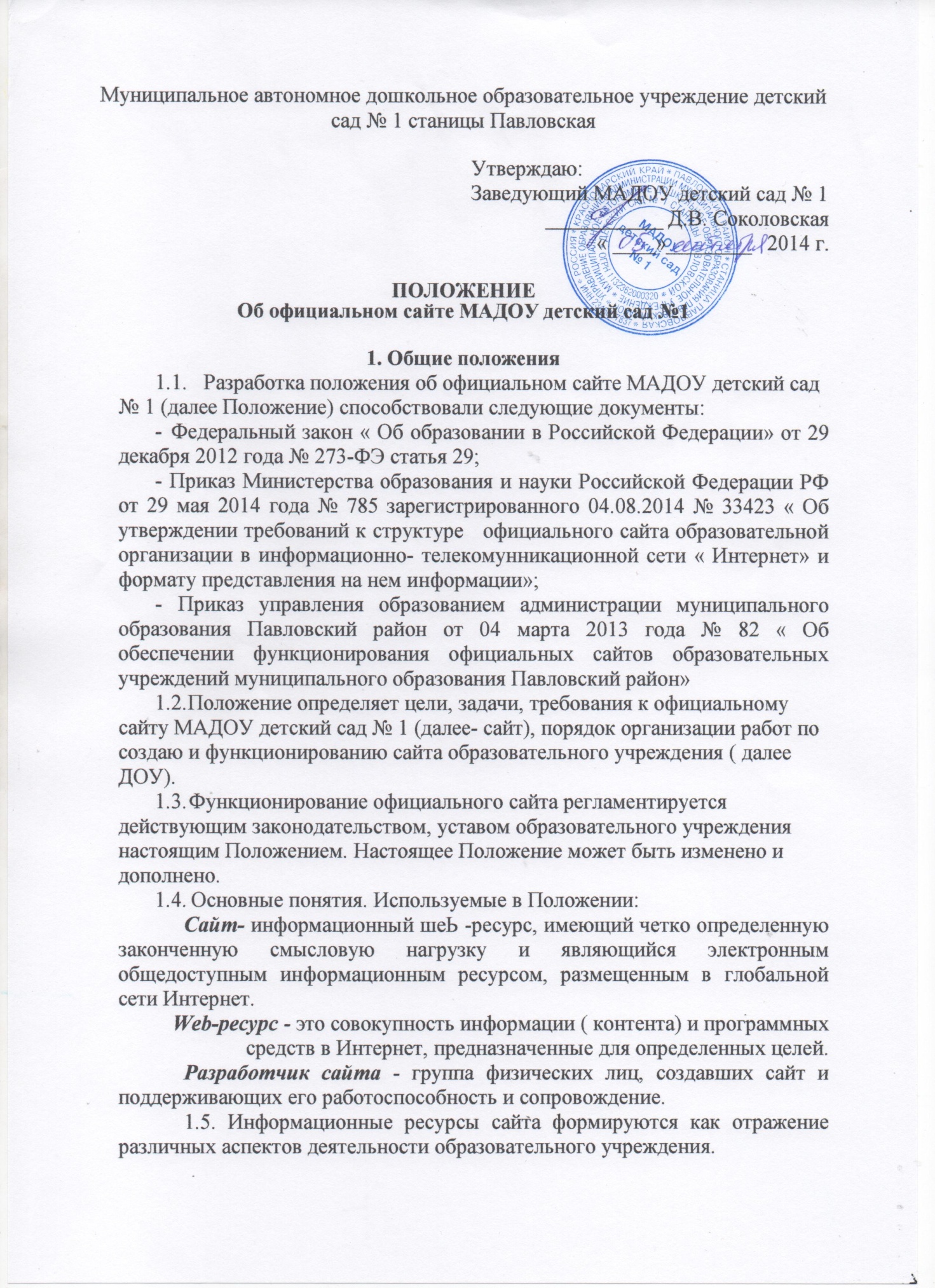 Информация, представленная на сайте, является открытой и общедоступной, если иное не определено специальными документами.Права на все информационные материалы, размещенные на сайте, принадлежат образовательному учреждению, кроме случаев, оговоренных в Соглашениях с авторами работ.Концепция и структура сайта обсуждается всеми участниками образовательного процесса на заседаниях органов самоуправления образовательного учреждения.Структура сайта, состав рабочей группы - разработчиков сайта, план работы по разработке и функционированию сайта, периодичность обновления сайта, формы и сроки предоставления отчета о функционировании сайта утверждаются руководителем образовательного учреждения.Общая координация работ по разработке и развитию сайта возлагается на старшего воспитателя ДОУ.Финансирование создания и поддержки сайта осуществляется за счет финансовых средств образовательного учреждения.1. Цели и задачи сайтаЦелями создания сайта ДОУ являются:обеспечение открытости деятельности ДОУ;реализация прав граждан на доступ к открытой информации при соблюдении норм профессиональной этики педагогической деятельности и норм информационной безопасности;реализация принципов единства культурного и образовательного пространства, демократического государственно-общественного управления ДОУ;информирование общественности о программе развития ДОУ, поступлении и расходовании материальных и финансовых средств, а также о результатах уставной деятельности.Создание и функционирование сайта ДОУ направлены на решение следующих задач:оказание государственных услуг в электронном виде;формирование целостного позитивного имиджа ДОУ;совершенствование информированности граждан о качестве образовательных услуг в учреждении, воспитательной работе, в том числе профилактической;создание условий для взаимодействия участников образовательного процесса, социальных партнеров ДОУ;осуществление обмена педагогическим опытом;стимулирование творческой активности педагогов и обучающихся.2. Структура сайта3.1. На сайте в обязательном порядке размещается следующая информация:3.1.1. Основные сведения:-о дате создания ДОУ;об учредителе, учредителях, образовательной организации;о месте нахождения образовательной организации, режиме, графике работы, контактных телефонах и об адресах электронной почты.-о структуре ДОУ в том числе:наименование или фамилия, имя, отчество учредителя ДОУ, его -место нахождения, график работы, справочный телефон, адрес сайта в сетиИнтернет, адрес электронной почты;3.1.2.Руководство . Педагогический состав:фамилия, имя, отчество руководителя ДОУ, его место нахождения, график работы, справочный телефон, адрес электронной почты;-о персональном составе педагогических работников (фамилия, имя, отчество, занимаемая должность, уровень образования, квалификация. Опыт работы, преподаваемая дисциплина, данные о повышении квалификации, общий стаж работы, стаж работы по специальности);- о материально-техническом обеспечении и оснащенности образовательного процесса с указанием перечня зданий, строений, сооружений, помещений и территорий, используемых для осуществления образовательного процесса;о поступлении и расходовании финансовых и материальных средств по итогам финансового года;иные сведения, публикуемые по решению ДОУ и размещение которых является обязательным в соответствии с федеральными законами, нормативными правовыми актами Правительства РФ.            3.1.3.Документы:устав ДОУ;-лицензия на осуществление образовательной деятельности (с приложениями);свидетельство о государственной аккредитации образовательного учреждения (с приложениями);утвержденный в установленном порядке план финансовохозяйственной деятельности;локальные нормативные акты;отчет о результатах обследования;документы о порядке оказания платных образовательных учлугах;предписания органов, осуществляющих государственный контроль.          3.1.4.Образование:основная общеобразовательная программа ДОУ;учебный план;методические и иные документы разработанные ДОУ для обеспечения образовательного процесса;информация о федеральных государственных образовательных стандартах3.1.5.Отчетность:поступление и расходование финансовых и материальных средств по итогам финансового года;-отчет о результатах самообследования деятельности ДОУ;отчет о деятельности ДОУ за год, включающий в себя сведения об основных результатах деятельности ДОУ.3.1.6.Информация для поступающих в ДОУ:правила приема в ДОУ;форма заявления для родителей;информация о количестве свободных мест для приема в ДОУ;3.1.7 Информация об организации питания и охраны здоровья в ДОУ:10 дневное цикличное меню ДОУ;Рекомендуемая информация для размещения на сайте ДОУ 3.2.1 Новости, объявленияДосуговая деятельность:участие ДОУ в проектах;проводимые мероприятия;3. Организация разработки и функционирования сайтаДля обеспечения разработки и функционирования сайта создается рабочая группа разработчиков сайта.В состав рабочей группы разработчиков сайта могут включаться:старший воспитатель ДОУинициативные педагоги, родителиИз числа членов рабочей группы разработчиков сайта назначаются:Администратор сайта:координирует деятельность рабочей группы;контролирует и корректирует работу редактора сайта и У/еЬ-мастера,обладает правом «вето» на публикацию любой информации на сайте.Редактор:редактирует информационные материалы;санкционирует размещение информационных материалов на сайте;создает сеть корреспондентов;оформляет ответы на сообщения в гостевой книге.Корреспондент сайта:собирает информацию для размещения на сайте;оформляет статьи и другие информационные материалы для сайта.\УеЬ-мастер:осуществляет разработку дизайна сайта;осуществляет создание \УеЪ-страниц;своевременно размещает информацию на сайте.Разработчики	сайта обеспечивают качественное выполнение всех видов работ, непосредственно связанных с разработкой и функционированием сайта: разработку и изменение дизайна и структуры, размещение новой, архивирование и удаление устаревшей информации, публикацию информации, разработку новых веб-страниц, программнотехническую поддержку, реализацию политики разграничения доступа и обеспечение безопасности информационных ресурсов.4.3. Разработчики сайта осуществляют консультирование сотрудников образовательного учреждения, заинтересованных в размещении информации на сайте, по реализации технических решений и текущим проблемам, связанным с информационным наполнением соответствующегораздела (подраздела).Информация, предназначенная для размещения на сайте, предоставляется Администратору.Текущие изменения структуры сайта осуществляет Администратор.5. Порядок размещения и обновления информации на официальном сайте ДОУОбразовательное учреждение обеспечивает координацию работ по информационному наполнению и обновлению официального сайта.Образовательное учреждение самостоятельно или по договору с третьей стороной обеспечивает:Постоянную поддержку официального сайта образовательного учреждения в работоспособном состоянии;Взаимодействие с внешними информационнотелекоммуникационными сетями, сетью Интернет;Проведение организационно-технических мероприятий по защите информации на официальном сайте образовательного учреждения от несанкционированного доступа;Инсталляцию программного обеспечения, необходимого для функционирования официального сайта образовательного учреждения в случае аварийной ситуации;Ведение архива программного обеспечения, необходимого для восстановления и инсталляции официального сайта образовательного учреждения;Резервное копирование данных и настроек официального сайта образовательного учреждения;Проведение регламентных работ на сервере;Разграничение доступа персонала и пользователей к ресурсам официального сайта и правам на изменение информации;Размещение материалов на официальном сайте образовательного учреждения;Соблюдение авторских прав при использовании программного обеспечения, применяемого при создании и функционировании официального сайта.Содержание официального сайта образовательного учреждения формируется на основе информации, предоставляемой участниками образовательного процесса образовательного учреждения.Обновление новостной информации на официальном сайте осуществляется не реже 1 раза в неделю.Информация, указанная в постановлении Правительства Российской Федерации от 10 июля 2013 года № 582 «Об утверждении Правил размещения на официальном сайте образовательной организации в информационно-телекоммуникацион-ной сети «Интернет» и обновленияинформации об образовательной органи-зации» подлежит размещению на официальном сайте образовательного учреждения в сети «Интернет» и обновлению в течение тридцати дней со дня внесения соответствующих изменений.Технологические и программные средства, которые используются для функционирования официальных сайтов в сети Интернет, должны обеспечивать:доступ пользователей для ознакомления с размещенной на нем информацией на основе свободного и общедоступного программного обеспечения;защиту информации от уничтожения, модификации и блокирования доступа к ней, а также от иных неправомерных действий в отношении такой информации;возможность копирования информации на резервный носитель, обеспечивающего возможность ее восстановления.Информация на официальном сайте образовательного учреждения размещается на русском языке, а также может быть размещена на иностранных языках.6. Права и обязанностиРазработчики сайта имеют право:вносить предложения администрации образовательного учреждения по развитию структуры, функциональности и информационного наполнения сайта по соответствующим разделам (подразделам);запрашивать информацию, необходимую для размещения на сайте, у администрации образовательного учреждения.Разработчики сайта обязаны:выполнять свои функциональные обязанности в соответствии с планом работы по созданию и поддержке сайта;представлять отчет о проделанной работе.7. Ответственность7.1. Ответственность за содержание информации, представленной на сайте, несет руководитель ДОУ.